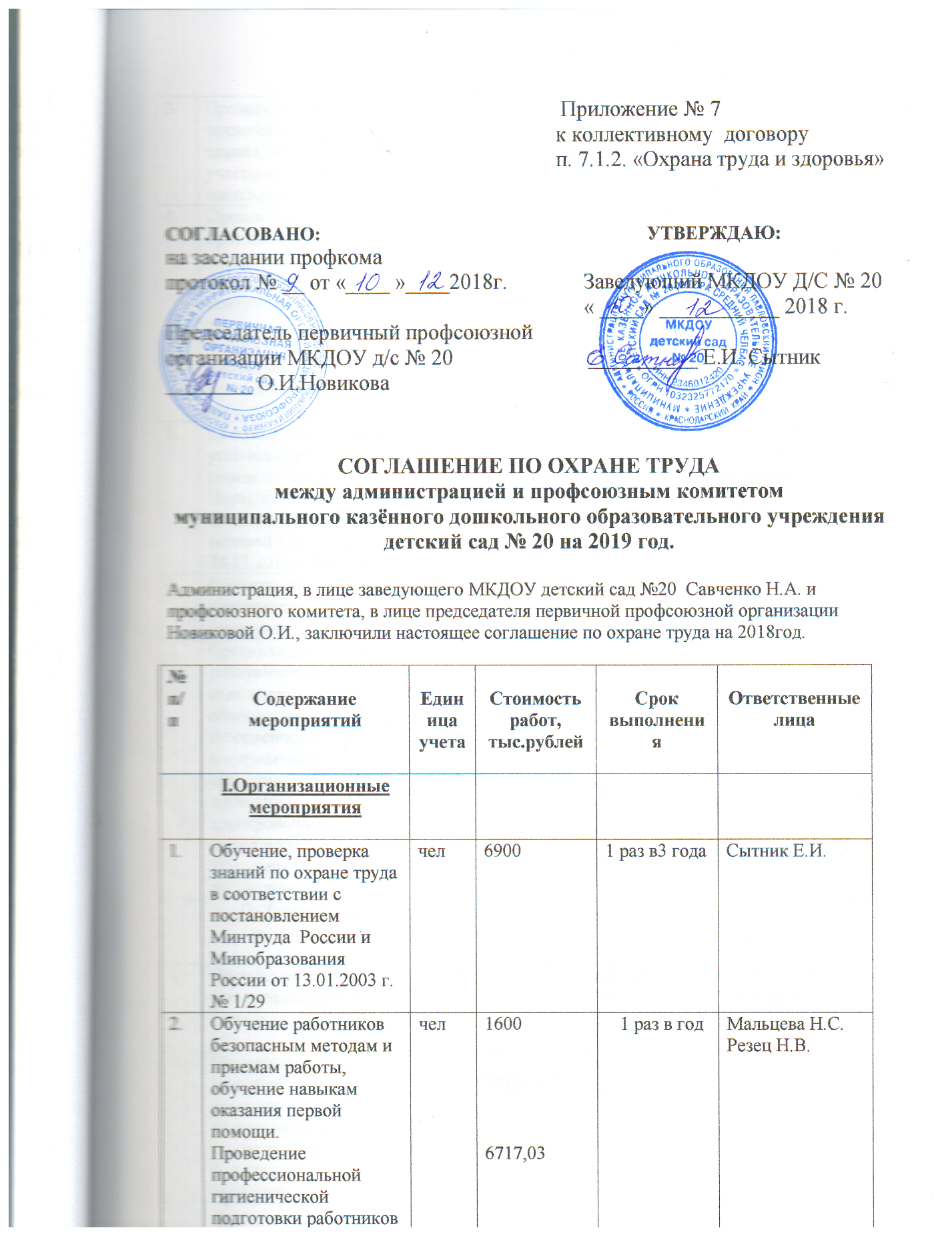 3.Проведение общего технического осмотра здания, игровых участков, спортивной площадки.раз2 раза в годвесной и осеньюСавченко Н.А.Мальцева Н.С.Резец Н.В.4.Организация и проведение административно – общественного контроля по охране труда в соответствии с утвержденным положением по согласованию с профсоюзом.раз4 раза в годСавченко Н.А.Мальцева Н.С.5.Специальная оценка по условиям труда в соответствии с Постановлением «О специальной оценке условий труда» от 28.12.2013 г. № 426-ФЗед3 кварталСавченко Н.А.Мальцева Н.С.6.Проведение противопожарных, ЧС инструктажей.раз2 раза в годСавченко Н.А.Мальцева Н.С.7.Организация обучения работников детского сада мерам обеспечения пожарной безопасности, особенно в чрезвычайных ситуациях, и проведение тренировочных мероприятий по эвакуации персонала и воспитанников.раз1раз в годСавченко Н.А.Мальцева Н.С.II. Технические мероприятия1.Произвести текущие ремонты помещений в здании детского сада.Родительская помощьВ течение годаСавченко Н.А.Мальцева Н.С.2Проведение испытаний устройств заземления и изоляции проводов электросистемы здания на соответствие безопасной эксплуатации.раз9,71 раз в годМальцева Н.С.III. Лечебно – профилактическиесанитарно – бытовые мероприятия.1.Периодические медицинские осмотры в соответствии с порядком проведения  периодических медицинских осмотров работников.   чел. 47,33 раза в годСавченко Н.А.Резец Н.В.2.Прохождение сан.минимума,лабораторные обследования.челчел11,4в течение годаСавченко Н.А.Резец Н.В.3.Профилактика травматизма, снижение заболеваемости, меры по профилактике и предупреждению гриппа, ОРЗ у воспитанников и работников детского сада.постоянно мед. сестравоспитатели4.Проведение профилактических занятий по оказанию первой медицинской помощи с работниками детского сада.2 раза в годРезец Н.В.5.Мероприятия по технике безопасности и охране труда при использовании и хранении опасных предметов (ножниц, лек. препаратов) постоянноСавченко Н.А.Резец Н.В.6.Контроль за соблюдением санитарно – гигиенических правил уборки помещений, соблюдение температурного режима.постоянноСавченко Н.А.Резец Н.В.7.Контроль за ведением журналов и осмотром  игровых участков, площадок.постоянноСавченко Н.А.Резец Н.В.IV. Мероприятия по обеспечению средствами       индивидуальной защиты.1.Выдача спец. одежды, обуви и других средств в соответствии с типовыми отраслевыми нормами челВ течение годаМальцева Н.С.2.Приобретение спец. одеждыштВ теч. годаМальцева Н.С.3.Обеспечении работников мылом,                   дезинфицирующими средствами в соответствии с установленными нормами.шт кг3,5в течениигодаМальцева Н.С.V.Мероприятия, направленные на развитие физической культуры и спорта.1.Устройство новых и реконструкция имеющихся помещений, спортивных сооружений, оборудования игровых и физкультурных залов, площадок для занятий физкультурой и спортом1 раза в годСавченко Н.А.Мальцева Н.С.Резец Н.В.2.Организация и проведение физкультурно-оздоровительных мероприятий, в том числе мероприятий Всероссийского физкультурно-спортивного комплекса "Готов к труду и обороне" (ГТО)1раз в годСавченко Н.А.Мальцева Н.С.Резец Н.В.